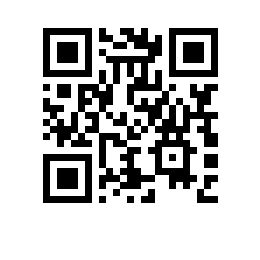 Пермский филиалфедерального государственного автономного образовательного учреждения высшего образования «Национальный исследовательский университет «Высшая школа экономики»п р о т о к о л заседания Ученого совета НИУ ВШЭ - ПермьВремя проведения: начало 15:00, окончание 16:40.Форма проведения: очная (в дистанционном формате), с использованием электронных средств коммуникации.Председатель              -        Володина Г.Е.Ученый секретарь      -         Андрианова Т.А.Присутствовали - члены ученого совета:Артемьев Д.Г., Белых С.А., Букина Т.В., Василенко Ю.В., Викентьева О.Л., Гергерт Д.В., Грабарь В.В., Ерахтина О.С., Загороднова Е.П., Зуева Е.Л., Иванов А.П., Исопескуль О.Ю., Корниенко С.И., Молодчик М.А., Морозова А.В., Оболонская А.В., Паршаков П.А., Пермякова Т.М., Плотникова Е.Г., Столяров П.Л., Третьякова Е.С., Шадрина Е.В., Шевелева М.С.Приглашенные – список прилагается (приложение 1)Кворум имеется. Заседание правомочно. Повестка дня:Утверждение повестки.О конкурсе на замещение должностей педагогических работников, относящихся к профессорско-преподавательскому составу.О критериях выделения и показателях оценивания преподавателей практико-ориентированной и образовательно-методической траектории.Отчет о работе департамента экономики и финансов НИУ ВШЭ – Пермь.Отчет о работе факультета профессиональной переподготовки НИУ ВШЭ - Пермь.1. СЛУШАЛИ: Володину Г.Е. – об утверждении повестки.ПОСТАНОВИЛИ:1.1. Утвердить повестку дня в предложенной редакции (из 25 членов совета, присутствующих на заседании, проголосовало: за - 25, против – 0, воздержалось-0).2.СЛУШАЛИ: Андрианову Т.А. о конкурсе на замещение должностей педагогических работников, относящихся к профессорско-преподавательскому составу.ВЫСТУПИЛИ: Володина Г.Е., Шевелева М.С., Курганов М.А., Третьякова Е.С., Букина Т.В., Плотникова Е.Г., Василенко Ю.В.ПОСТАНОВИЛИ:2.1. Утвердить состав счетной комиссии : Артемьев Д.Г., Грабарь В.В., Ерахтина О.С. (из 25 членов ученого совета, присутствующих на заседании, проголосовало: 
за - 25, против – 0, воздержалось – 0).2.2. Провести тайное голосование по вопросу избрания по конкурсу на должности, относящиеся к профессорско-преподавательскому составу, с подтверждением итогов тайного голосования в протоколе счетной комиссии. (из 25 членов ученого совета в тайном голосовании приняло участие 25 (кворум имеется).2.3. Утвердить протокол счетной комиссии о результатах тайного голосования членов ученого совета от 09.02.2023 № 1 (приложение 2).2.4. На основании протокола счетной комиссии от 09.02.2023 № 1 считать избранными на должности, относящиеся к профессорско-преподавательскому составу, участников конкурса (приложение 3). 2.5. В целях информирования участников конкурса на замещение должностей, относящихся к профессорско-преподавательскому составу, разместить список претендентов, успешно прошедших конкурс, на корпоративном сайте (портале) НИУ ВШЭ - Пермь. (из 25 членов ученого совета 2.3-2.5 проголосовало: за - 25, против – 0, воздержалось - 0).3.СЛУШАЛИ: Загороднову Е.П., заместителя директора НИУ ВШЭ - Пермь 
о критериях выделения и показателях оценивания преподавателей практико-ориентированной и образовательно-методической траектории.ВЫСТУПИЛИ: Володина Г.Е.ПОСТАНОВИЛИ:3.1. Утвердить критерии выделения и показатели оценивания преподавателей практико-ориентированной и образовательно-методической траектории (из 25 членов ученого совета 2.3-2.5 проголосовало: за - 25, против – 0, воздержалось - 0).4.СЛУШАЛИ: Букину Т.В., руководителя департамента экономики и финансов 
НИУ ВШЭ – Пермь с отчетом о работе департамента за 2021-2022 гг.ВЫСТУПИЛИ: Володина Г.Е., Исопескуль О.Ю., Шадрина Е.В.ПОСТАНОВИЛИ: 4.1. Принять информацию к сведению и признать работу департамента экономики и финансов удовлетворительной (из 25 членов ученого совета 2.3-2.5 проголосовало: 
за - 25, против – 0, воздержалось - 0).5.СЛУШАЛИ: Колос И.Р., заместителя декана факультета профессиональной переподготовки с отчетом о работе факультета.ВЫСТУПИЛИ: Оболонская А.В., Володина Г.Е., Загороднова Е.П., Зуева Е.Л., Исопескуль О.Ю., Шадрина Е.В.ПОСТАНОВИЛИ: 5.1. Принять информацию к сведению и признать работу факультета профессиональной переподготовки удовлетворительной (из 25 членов ученого совета 2.3-2.5 проголосовало: за - 25, против – 0, воздержалось - 0).Все вопросы повестки дня рассмотрены.Подсчет голосов по вопросам повестки проводила Т.А. Андрианова.Лиц, проголосовавших против принятия решений и потребовавших внести запись 
об этом в протокол, - нет.Председатель ученого совета						Г.Е. ВолодинаУченый секретарь								Т.А. Андрианова09.02.2023№ 8.2.1.7-10/090223-2